ほけんだより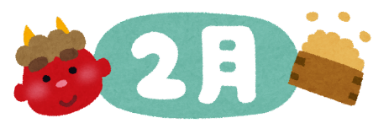 気温が低く乾燥した日が続いています。２月４日は、暦の上では立春で春を迎える時期とされていますが、まだまだ寒い日が多く風邪などが流行する時期でもあります。全国的にインフルエンザの流行も続いています。感染症予防を徹底するとともに、体調に変化があった場合は早めに病院を受診するなど、体調が悪化しないよう心掛けましょう。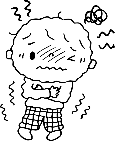 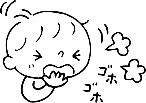 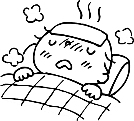 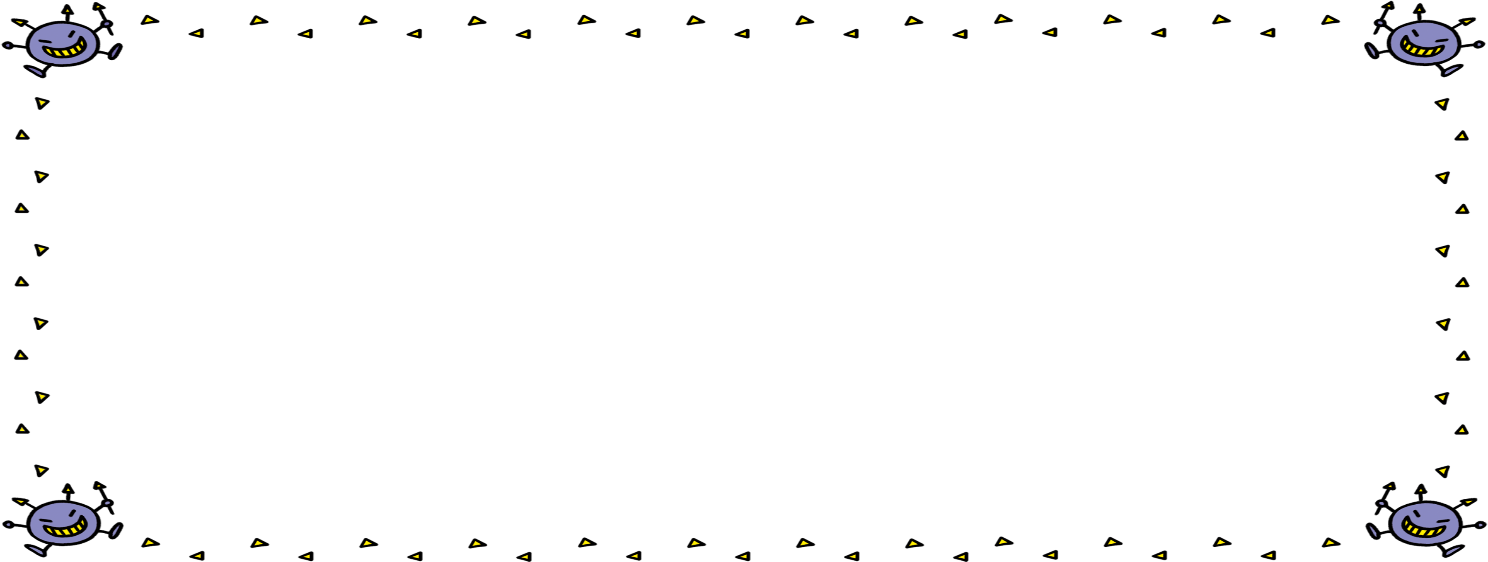 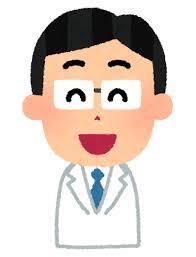 